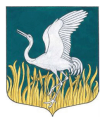 ЛЕНИНГРАДСКАЯ ОБЛАСТЬЛУЖСКИЙ МУНИЦИПАЛЬНЫЙ РАЙОНАДМИНИСТРАЦИЯМШИНСКОГО СЕЛЬСКОГО ПОСЕЛЕНИЯПОСТАНОВЛЕНИЕот 31 октября 2017 года № 553                                       Об утверждении порядка предоставления субсидийиз бюджета Мшинского сельского поселения Лужскогомуниципального   района ресурсоснабжающим организациям,эксплуатирующим объекта и системы водоснабжения и водоотведения,находящиеся в собственности Мшинского сельского поселенияЛужского муниципального района, в рамках подпрограммы 2«Обеспечение устойчивого функционирования жилищно-коммунальногохозяйства в Мшинском сельском поселении» муниципальной программы «Устойчивое развитие территорииМшинского сельского поселения»         В соответствии со статьей 78 Бюджетного кодекса Российской Федерации, в целях реализации подпрограммы 2 «Обеспечение устойчивого функционирования жилищно-коммунального хозяйства в Мшинском сельском поселении» муниципальной программы «Устойчивое развитие территории Мшинского сельского поселения», утвержденной постановлением администрации № 547 от 28.12.2016 г. (с изм.пост.№31 от 31.01.2017 г., № 151 от 04.04.2017 г., №191 от 25.04.2017г. , №193 от 26.04.2017г., №351 от 20.07.2017г., №369 от 24.08.2017г.) администрация Мшинского сельского поселения Лужского муниципального района постановляет:	1. Утвердить прилагаемый Порядок предоставления субсидий из бюджета Мшинского сельского поселения  ресурсоснабжающим организациям, эксплуатирующим объекты и системы водоснабжения и водоотведения, находящиеся в собственности Мшинского сельского поселения, в рамках подпрограммы «Водоснабжение и водоотведение ленинградской области государственной программы Ленинградской области «Обеспечение устойчивого функционирования и развития коммунальной и инженерной инфраструктуры и повышение энергоэффективности в Ленинградской области»	2. Контроль за исполнением настоящего постановления оставляю за собой.	3. Настоящее постановление вступает в силу со дня подписания.Глава администрацииМшинского   сельского поселения                                         Ю.В.КандыбаРазослано: в прокуратуру, в делоУТВЕРЖДЕНпостановлением администрацииМшинского сельского поселенияот 31.10.2017 N 553(приложение)ПОРЯДОКПРЕДОСТАВЛЕНИЯ СУБСИДИЙ ИЗ БЮДЖЕТА  МШИНСКОГО СЕЛЬСКОГО ПОСЕЛЕНИЯ РЕСУРСОСНАБЖАЮЩИМ ОРГАНИЗАЦИЯМ, ЭКСПЛУАТИРУЮЩИМОБЪЕКТЫ И СИСТЕМЫ ВОДОСНАБЖЕНИЯ И ВОДООТВЕДЕНИЯ, НАХОДЯЩИЕСЯВ СОБСТВЕННОСТИ МШИНСКОГО СЕЛЬСКОГО ПОСЕЛЕНИЯ, В РАМКАХ ПОДПРОГРАММЫ «ОБЕСПЕЧЕНИЕ УСТОЙЧИВОГО ФУНКЦИОНИРОВАНИЯ ЖИЛИЩНО-КОММУНАЛЬНОГО ХОЗЯЙСТВА В МШИНСКОМ СЕЛЬСКОМ ПОСЕЛЕНИИ ЛУЖСКОГО МР»МУНИЦИПАЛЬНОЙ ПРОГРАММЫ   "УСТОЙЧИВОЕ РАЗВИТИЕ ТЕРРИТОРИИ МШИНСКОГО СЕЛЬСКОГО ПОСЕЛЕНИЯ"1. Общие положения1.1. Настоящий Порядок определяет цели, условия и порядок предоставления субсидий из бюджета Мшинского сельского поселения Лужского муниципального района ресурсоснабжающим организациям, эксплуатирующим объекты и системы водоснабжения и водоотведения, находящиеся в собственности Мшинского сельского поселения Лужского муниципального района, в рамках муниципальной программы "Устойчивое развитие территории Мшинского сельского поселения", утвержденной постановлением администрации Лужского муниципального района № 547 от 28.12.2016 г. (с изм.пост.№31 от 31.01.2017 г., № 151 от 04.04.2017 г., №191 от 25.04.2017г. , №193 от 26.04.2017г., №351 от 20.07.2017г., №369 от 24.08.2017г.) (далее - субсидии).1.2. В настоящем Порядке применяются следующие основные понятия:ресурсоснабжающая организация - юридическое лицо независимо от организационно-правовой формы, оказывающее услуги в сфере водоснабжения и водоотведения (далее также - соискатель, получатель субсидии);главный распорядитель бюджетных средств – администрация Мшинского сельского поселения Лужского муниципального района (далее - администрация);комиссия по отбору соискателей – состав комиссии создан согласно Положению о комиссии (Приложении 3 к Порядку)Иные понятия и термины, используемые в настоящем Порядке, применяются в значениях, определенных действующим законодательством.1.3. В соответствии с настоящим Порядком ресурсоснабжающим организациям, эксплуатирующим объекты и системы водоснабжения и водоотведения, находящиеся в собственности Мшинского сельского поселения Лужского муниципального района, предоставляются следующие субсидии:а) на выполнение работ по ремонту участка сетей ХВС (320 метров), пос.Красный Маяк (приложение 1 к Порядку) (далее объекты водоснабжения и водоотведения);б) на выполнение работ по ремонту сетей холодного водоснабжения д.Пехенец Мшинского сельского поселения (приложение 2 к Порядку)  (далее объекты водоснабжения и водоотведения).1.4. Субсидии предоставляются в пределах бюджетных ассигнований, утвержденных в сводной бюджетной росписи  бюджета Мшинского сельского поселения Лужского муниципального района на соответствующий финансовый год администрации, и доведенных лимитов бюджетных обязательств на текущий финансовый год.2. Категории ресурсоснабжающих организаций, имеющих правона получение субсидий2.1. Субсидии предоставляются ресурсоснабжающим организациям, отвечающим одновременно следующим требованиям:ресурсоснабжающая организация осуществляет деятельность в сфере водоснабжения и водоотведения на территории Мшинского сельского поселения Лужского муниципального района и состоит на налоговом учете в территориальном налоговом органе Лужского муниципального района;ресурсоснабжающая организация на праве хозяйственного ведения или на ином законном основании эксплуатирует объекты и системы водоснабжения и водоотведения, находящиеся в собственности Мшинского сельского поселения Лужского муниципального района.2.2. Критерии отбора получателей субсидии устанавливаются в приложениях 1 - 2 к настоящему Порядку.3. Цели и условия предоставления субсидий3.1. Субсидии предоставляются ресурсоснабжающим организациям в целях обеспечения устойчивого функционирования объектов и систем водоснабжения и водоотведения, находящихся в собственности Мшинского сельского поселения, с учетом конкретных направлений, указанных в приложениях 1 - 2 к настоящему Порядку.3.2. Субсидии предоставляются на безвозмездной и безвозвратной основе при условии заключения между администрацией и получателем субсидии Договор о предоставлении субсидии на текущий финансовый год в сроки, установленные пунктом 4.12 настоящего Порядка, по типовой форме, установленной Комитетом финансов Лужского муниципального района(далее - Договор).3.3. Получатели субсидий на первое число месяца, предшествующего месяцу, в котором планируется заключение Договора, должны соответствовать следующим условиям:а) отсутствие задолженности по налогам, сборам и иным обязательным платежам в бюджеты бюджетной системы Российской Федерации, срок исполнения по которым наступил в соответствии с законодательством Российской Федерации;б) отсутствие просроченной задолженности по возврату в соответствующий бюджет бюджетной системы Российской Федерации субсидий, бюджетных инвестиций, предоставленных в том числе в соответствии с иными правовыми актами, и иной просроченной задолженности перед соответствующим бюджетом;в) отсутствие просроченной (более трех месяцев) задолженности по заработной плате;г) отсутствие процедуры ликвидации, банкротства и ограничений на осуществление хозяйственной деятельности;д) получатели субсидий не должны являться иностранными юридическими лицами, а также российскими юридическими лицами, в уставном (складочном) капитале которых доля участия иностранных юридических лиц, местом регистрации которых является государство или территория, включенные в утверждаемый Министерством финансов Российской Федерации перечень государств и территорий, предоставляющих льготный налоговый режим налогообложения и(или) не предусматривающих раскрытия и предоставления информации при проведении финансовых операций (офшорные зоны) в отношении таких юридических лиц, в совокупности превышает 50 процентов;е) получатели субсидий не должны получать средства из соответствующего бюджета бюджетной системы Российской Федерации в соответствии с иными нормативными актами на цели, предусмотренные настоящим Порядком;Дополнительные условия предоставления субсидий для каждого вида субсидий устанавливаются приложениями 1 - 2 к настоящему Порядку.3.4. При предоставлении субсидий на финансовое обеспечение затрат за счет полученных средств запрещается приобретение иностранной валюты, за исключением операций, осуществляемых в соответствии с валютным законодательством Российской Федерации при закупке (поставке) высокотехнологичного импортного оборудования, сырья и комплектующих изделий, а также связанных с достижением целей предоставления этих средств иных операций.4. Порядок предоставления субсидий4.1. Субсидии предоставляются категориям получателей, удовлетворяющих требованиям предоставления субсидий, указанных в разделах 2 и 3 настоящего Порядка, а также критериям и дополнительным условиям для каждого вида субсидий согласно приложениям 1 - 2 к настоящему Порядку.4.2. Предельный  объем субсидии определен в приложениях 1 - 2 к настоящему Порядку.4.3. Информация о сроках начала и окончания приема заявок для предоставления субсидий публикуется на официальном сайте администрации в информационно-телекоммуникационной сети "Интернет" с указанием предельного срока подачи соискателями заявок. Прием заявок начинается со дня публикации извещения.4.4. Для предоставления субсидий соискатель предоставляет следующие документы:выписка из Единого государственного реестра юридических лиц;справка об отсутствии просроченной задолженности по уплате налогов, сборов и иных обязательных платежей в бюджеты бюджетной системы Российской Федерации.4.5. Ресурсоснабжающая организация, претендующая на получение субсидии, представляет в администрацию следующие документы:а) заявление на получение субсидии (далее - заявка), подписанную руководителем и главным бухгалтером соискателя, по форме, утвержденной правовым актом администрации;б) документ, подтверждающий полномочия лица, подписавшего заявку на получение субсидии;в) справку юридического лица об отсутствии в отношении юридического лица процедуры ликвидации, а также об отсутствии решения арбитражного суда о признании юридического лица банкротом и открытии конкурсного производства;г) документы, подтверждающие использование соискателем объектов и систем водоснабжения и водоотведения, находящихся в собственности Мшинского сельского поселения на праве хозяйственного ведения или на ином законном основании;д) документы, подтверждающие осуществление деятельности в сфере водоснабжения и водоотведения в текущем году (приказ комитета по тарифам и ценовой политике Ленинградской области об установлении тарифа в сфере водоснабжения и водоотведения на текущий год);е) документы, дополнительно представляемые для каждой субсидии, указанные в приложениях 1 - 2 к настоящему Порядку.Документы, дополнительно представляемые для каждой субсидии, должны быть заверены подписью и печатью получателя субсидии.4.6. Ответственность за своевременность, полноту и достоверность представляемых сведений, являющихся основанием для предоставления субсидии, возлагается на получателя субсидии.4.7. Отбор соискателей осуществляется комиссией. (Приложение 3 к Порядку)4.8. Комиссия рассматривает представленные соискателями документы в срок, не превышающий трех рабочих дней с даты окончания приема заявок.4.9. В случае выявления нарушений, являющихся основаниями для отказа в предоставлении субсидии, соискателю в течение двух рабочих дней направляется письменный мотивированный отказ в предоставлении субсидии.Основаниями для отказа в предоставлении субсидии являются:а) непредставление или представление не в полном объеме документов, указанных в пункте 4.5 настоящего Порядка, и дополнительных документов, указанных в приложениях 1 - 2 к настоящему Порядку;б) недостоверность представленной информации;в) несоответствие получателя субсидии условиям, установленным в пункте 3.3 настоящего Порядка;г) несоответствие требованиям и критериям отбора соискателей для предоставления субсидии, указанным в разделе 2 настоящего Порядка.Отказ в предоставлении субсидии не препятствует повторной подаче документов после устранения причины отказа.4.10. В случае если для прохождения конкурсного отбора конкурсная заявка поступила только от одного соискателя, представленные им документы рассматриваются и оцениваются в соответствии с установленными настоящим Порядком требованиями. При соответствии представленного на конкурс пакета документов условиям и критериям отбора для предоставления субсидии соискатель признается победителем конкурсного отбора.4.11. По результатам рассмотрения документов, представленных соискателями, в течение двух рабочих дней оформляется протокол заседания комиссии. Соискателям, успешно прошедшим отбор, в течение трех рабочих дней направляется соответствующая выписка из протокола заседания комиссии (по требованию получателя субсидии).4.12. На основании протокола заседания комиссии администрация в течение трех рабочих дней с даты подписания протокола заседания комиссии подготавливает и утверждает правовой акт с указанием получателей субсидии, размера предоставляемой субсидии и подписывает договор.4.13. Формирование заявки на перечисление субсидий осуществляется администрацией в течение 10 рабочих дней, следующих за датой подписания договор, если иное не предусмотрено приложениями 1 - 2 к настоящему Порядку.4.14. Перечисление субсидий осуществляется комитетом финансов Лужского муниципального района на основании заявок на расход, сформированных администрацией, на расчетные счета, открытые получателям субсидий в учреждениях Центрального банка Российской Федерации или кредитных организациях, в течение трех дней с даты получения заявки на расход.4.15. Ответственность за достоверность представляемых в администрацию сведений и целевое использование средств несет получатель субсидии.4.16. Проверка соблюдения получателями субсидий условий, целей и порядка использования субсидий осуществляется администрацией и органами муниципального финансового контроля Лужского муниципального района.4.17. В случае недостижения показателей результативности, а также установления по итогам проверок, проведенных администрацией или органами муниципального финансового контроля Лужского муниципального района, факта нарушения условий, целей и порядка предоставления субсидий, определенных настоящим Порядком и заключенным соглашением, возврат средств в бюджет Мшинского сельского поселения Лужского муниципального района производится в добровольном порядке в течение месяца с даты получения письменного требования администрации или уполномоченных органов муниципального финансового контроля Лужского муниципального района.4.18. В случае неперечисления получателем субсидии средств в бюджет Мшинского сельского поселения Лужского муниципального района в течение месяца с даты получения письменного требования от администрации или уполномоченных органов муниципального финансового контроля Лужского муниципального района взыскание средств субсидии осуществляется в судебном порядке.4.19. Остаток субсидии на финансовое обеспечение, не использованный в текущем финансовом году, потребность в котором не подтверждена администрацией, подлежит возврату получателем в бюджет Мшинского сельского поселения Лужского муниципального района в порядке и сроки, установленные нормативным актом комитета финансов Лужского муниципального района.Если по истечении указанного срока получатель субсидии отказывается добровольно возвращать остаток субсидии, взыскание средств осуществляется в судебном порядке.Приложение 1к Порядку...СУБСИДИИ РЕСУРСОСНАБЖАЮЩИМ ОРГАНИЗАЦИЯМ,ЭКСПЛУАТИРУЮЩИМ ОБЪЕКТЫ ВОДОСНАБЖЕНИЯ И ВОДООТВЕДЕНИЯ,НАХОДЯЩИЕСЯ В СОБСТВЕННОСТИ МШИНСКОГО СЕЛЬСКОГО ПОСЕЛЕНИЯ ЛУЖСКОГО МУНИЦИПАЛЬНОГО РАЙОНА,НА ВЫПОЛНЕНИЕ РАБОТ ПО РЕМОНТУ УЧАСТКА СЕТЕЙ ХВС (320метров), ПОС.КРАСНЫЙ МАЯК1. Субсидии ресурсоснабжающим организациям, эксплуатирующим объекты водоснабжения и водоотведения, находящиеся в собственности Мшинского сельского поселения, на выполнение работ по ремонту участка сетей ХВС (320 метров), пос.Красный Маяк (далее - субсидии) предоставляются администрацией Мшинского сельского поселения Лужского муниципального района (далее - администрация) за счет средств бюджета Ленинградской области указанным организациям, соответствующим категориям и требованиям, предусмотренным Порядком предоставления субсидий из бюджета Мшинского сельского поселения ресурсоснабжающим организациям, эксплуатирующим объекты водоснабжения и водоотведения, находящиеся в собственности Мшинского сельского поселения, в рамках подпрограммы 2 «Обеспечение устойчивого функционирования жилищно-коммунального хозяйства в Мшинском сельском поселении» муниципальной программы «Устойчивое развитие территорииМшинского сельского поселения»  (далее - Порядок).Предельный объем финансирования мероприятий  из бюджета Мшинского сельского поселения установлен:- за счет субсидий из бюджета Ленинградской области в целях реализации постановления Правительства Ленинградской области от 26.05.14 года № 189 «Об утверждении Порядка предоставления субсидий из областного бюджета Ленинградской области бюджетам муниципальных образований на мероприятия, направленные на безаварийную работу объектов водоснабжения и водоотведения, в рамках подпрограммы «Водоснабжение и водоотведение Ленинградской области» (далее Порядок, утвержденный постановлением Правительства), а также в рамках заключенного  Соглашения комитета по жилищно-коммунальному хозяйству Ленинградской области от 08.09.2017 № 20-БР (далее Соглашение комитета), по реализации мероприятий направленных на безаварийную работу объектов водоснабжения и водоотведения на территории Мшинского сельского поселения Лужского муниципального района, возникающих при выполнении органами местного самоуправления полномочий по вопросам местного значения в сфере водоснабжения и водоотведения;- за счет средств бюджета Мшинского сельского поселения   при соблюдении критериев отбора муниципальных образований, утвержденных п.5  Порядка, утвержденного постановлением Правительства, в рамках 10 процентов софинансирования мероприятий, согласно приложения 1 к Соглашению комитета, в рамках подпрограммы " Обеспечение устойчивого функционирования жилищно-коммунального хозяйства в Мшинском сельском поселении " муниципальной программы Мшинского сельского поселения  "Устойчивое развитие территории Мшинского сельского поселения".2. Субсидии предоставляются в целях финансового обеспечения затрат в связи с выполнением ремонта объектов водоснабжения и водоотведения, находящихся в собственности Мшинского сельского поселения, и обеспечения безаварийной работы указанных объектов.Получателями субсидий дополнительно к документам, указанным в пункте 4.5 Порядка, представляются:Информация по степени физического износа каждого объекта, в отношении которых предполагается осуществление ремонта (далее - объекты):участок сетей ХВС (320 метров), пос.Красный Маяк;копии документов о передаче собственником имущества на праве хозяйственного ведения или на ином законном основании инженерных сетей и объектов коммунальной инфраструктуры ресурсоснабжающим организациям;производственная и инвестиционная программы ресурсоснабжающей организации, эксплуатирующей объект (в случае отсутствия инвестиционной программы представляется "дорожная карта" по ее разработке).По каждому из объектов прилагаются следующие документы:акт технического состояния объекта;дефектная ведомость;ведомость объемов работ;локальные сметы на проведение работ с положительным заключением специализированной организации, имеющей лицензию (аккредитацию) на право проведения проверки сметной стоимости, о проверке сметной стоимости работ;сводка затрат;технико-экономическое обоснование эффективности использования средств;расчет экономической, бюджетной и социальной эффективности;расчет эффективности использования субсидии, предусматривающий снижение текущих затрат в среднесрочной перспективе (сроком на три года);схемы расположения сетей, планируемых к капитальному ремонту (в случае капитального ремонта сетей централизованного водоснабжения и водоотведения), с нанесением заменяемых участков и обозначением их основных технических характеристик (назначение, протяженность, диаметр трубопровода, материал, из которого изготовлены трубы).3. Критериями отбора получателей субсидий является осуществление ремонта объектов указанных в пункте 1.3 Порядка (далее объекты) и соответствующего следующим условиям:а) социальная значимость мероприятия, определяемая как отношение количества человек (потребителей), чьи интересы затрагивает реализация мероприятия, к общей численности жителей населенного пункта (человек);б) уровень аварийного износа объектов водоснабжения и водоотведения, расположенных на территории населенного пункта, определяемый по количеству аварий, произошедших на объекте за два года, предшествующих году подачи заявки для участия в отборе для предоставления субсидии из бюджета Мшинского сельского поселения Лужского муниципального района ;в) отсутствие объекта ремонта в производственной программе и(или) инвестиционной программе соответствующей ресурсоснабжающей организации.4. Порядок отбора ресурсоснабжающих организаций для предоставления субсидий устанавливается НПА администрации Мшинского сельского поселения (далее администрация) с учетом категорий и критериев отбора, указанных в пункте 2 Порядка и пункте 3 настоящего Приложения к Порядку.Комиссия, указанная в пункте 4.7 Порядка, принимает решение о результатах отбора и утверждает перечень ресурсоснабжающих организаций, получающих субсидии в пределах бюджетных ассигнований, предусмотренных в установленном порядке администрации.5. Размер предоставляемой субсидии определен согласно п.1 настоящего приложения к Порядку. 6. Форма заявки, порядок представления и рассмотрения заявки утверждаются нормативным правовым актом администрации с учетом критериев отбора, указанных в пункте 3 настоящего приложения к Порядку и пункте 3 Порядка.7. Показателями результативности предоставления субсидии являются фактическое исполнение работ по ремонту объектов водоснабжения и водоотведения (далее также - мероприятие).  Значения целевых показателей результативности предоставления субсидий должны соответствовать распоряжению Правительства Ленинградской области от 18.07.2016г. № 522-р «Об утверждении перечня расходных обязательств муниципальных образований на 2016-2018 годы, возникающих при выполнении  полномочий органов местного самоуправления  по вопросам местного значения, в целях софинансирования которых предоставляются субсидии из областного бюджета Ленинградской области, целевых показателей результативности предоставления субсидий и их значений», а также приложению 2 к Соглашению комитета.8. Ресурсоснабжающая организация в течение 60 дней после заключения соглашения с администрацией, по форме, установленной в п. 3.2. Порядка, осуществляет выбор подрядной организации путем размещения заказов и заключению  договоров (контрактов) на выполнение работ в соответствии с действующим законодательством в сфере закупок товаров, работ, услуг для обеспечения государственных и муниципальных нужд для проведения мероприятий по субсидируемым объектам.9. Субсидии предоставляются из бюджета Мшинского сельского поселения, (исходя из фактической потребности в осуществлении расходов за счет средств субсидий) если ресурсоснабжающая организация представляет в администрацию подтверждающие потребность в осуществлении расходов документы:заверенные копии контрактов (договоров) на выполнение работ по объектам, указанным в соглашении;информационную справку с указанием ссылки на размещение заказа в единой информационной системе в сфере закупок товаров, работ, услуг для обеспечения государственных и муниципальных нужд (www.zakupki.gov.ru).Документы представляются на бумажном и электронном носителях.10. В случае увеличения бюджетных ассигнований производится дополнительный отбор получателей субсидий, проводимый в соответствии с Порядком, о сроках проведения которого дополнительно размещается информация на официальном сайте комитета в информационно-телекоммуникационной сети "Интернет".Ресурсоснабжающие организации, ранее отобранные, но не вошедшие в перечень ресурсоснабжающих организаций, получающих субсидии, участвуют в дополнительном отборе на общих основаниях. При этом повторное представление документов, указанных в пункте 2 настоящего приложения к Порядку, не требуется.11. Получатели субсидий в течение 10 календарных дней после завершения выполнения работ на объекте, но не позднее 25 декабря текущего года представляют в администрацию отчет о целевом использовании субсидий по форме, установленной администрацией, с приложением заверенных копий актов выполненных работ по форме КС-2, справок о стоимости выполненных работ по форме КС-3, а также платежных документов по объектам, указанным в соглашении, отчет о достижении целевых показателей результативности использования субсидий, акт готовности объекта к эксплуатации после ремонта, материалы фотофиксации.12. Проверка достижения показателей результативности предоставления субсидии, указанных в пункте 7 настоящего приложения к Порядку, а также контроль за соблюдением сроков выполнения и качества работ осуществляется единой комиссией по осуществлению закупок для обеспечения муниципальных нужд Мшинского сельского поселения Лужского муниципального района путем сбора подтверждающих данных о фактически достигнутом эффекте в течение всего периода выполнения работ и по истечении одного года после их завершения в порядке, установленном правовым актом администрации.Приложение 2к Порядку...СУБСИДИИ РЕСУРСОСНАБЖАЮЩИМ ОРГАНИЗАЦИЯМ,ЭКСПЛУАТИРУЮЩИМ СИСТЕМЫ ВОДОСНАБЖЕНИЯ И ВОДООТВЕДЕНИЯ,НАХОДЯЩИЕСЯ В СОБСТВЕННОСТИ МШИНСКОГО СЕЛЬСКОГО ПОСЕЛЕНИЯ,НА ВЫПОЛНЕНИЕ РАБОТ ПО РЕМОНТУ СЕТЕЙ ХОЛОДНОГО ВОДОСНАБЖЕНИЯ Д.ПЕХЕНЕЦ МШИНСКОГО СЕЛЬСКОГО ПОСЕЛЕНИЯ	1. Субсидии ресурсоснабжающим организациям, эксплуатирующим системы водоснабжения и водоотведения, находящиеся в собственности Мшинского сельского поселения, на выполнение работ по ремонту сетей холодного водоснабжения д.Пехенец Мшинского сельского поселения(далее - субсидии) предоставляются администрацией Мшинского сельского поселения Лужского муниципального района(далее - администрация) за счет средств бюджета Мшинского сельского поселения Лужского муниципального района указанным организациям, соответствующим категориям и требованиям, предусмотренным Порядком предоставления субсидий из бюджета Лужского муниципального района ресурсоснабжающим организациям, эксплуатирующим системы водоснабжения и водоотведения, эксплуатирующим объекты водоснабжения и водоотведения, находящиеся в собственности Мшинского сельского поселения, в рамках подпрограммы 2 «Обеспечение устойчивого функционирования жилищно-коммунального хозяйства в Мшинском сельском поселении» муниципальной программы «Устойчивое развитие территории Мшинского сельского поселения»  (далее - Порядок).Предельный объем финансирования мероприятий  из бюджета Мшинского сельского поселения установлен:- за счет субсидий из бюджета Ленинградской области в целях реализации постановления Правительства Ленинградской области от 28.03.16 года № 75 «Об утверждении Порядка предоставления субсидий из областного бюджета Ленинградской области бюджетам муниципальных образований на реализацию мероприятий по повышению надежности и энергетической эффективности в системах водоснабжения и водоотведения в рамках основного мероприятия «Обеспечение реализации энергосберегающих мероприятий в муниципальных образованиях» подпрограммы «энергосбережение и повышение энергетической эффективности на территории Ленинградской области» государственной программы Ленинградской области «Обеспечение устойчивого функционирования и развития коммунальной и инженерной инфраструктуры и повышение энергоэффективности в Ленинградской области» (далее Порядок, утвержденный постановлением Правительства), а также в рамках заключенного  Соглашения комитета по жилищно-коммунальному хозяйству Ленинградской области от 08.09.2017  № 20-БР (далее Соглашение комитета), по реализации мероприятий направленных на повышение надежности и энергетической эффективности в системах водоснабжения и водоотведения на территории Лужского муниципального района, возникающих при выполнении органами местного самоуправления полномочий по вопросам местного значения в сфере водоснабжения и водоотведения;- за счет средств бюджета Мшинского сельского поселения при соблюдении критериев отбора муниципальных образований, утвержденных п.5  Порядка, утвержденного постановлением Правительства, в рамках 10 процентов софинансирования мероприятий, согласно приложению 1 к Соглашению комитета, в рамках подпрограммы " Обеспечение устойчивого функционирования жилищно-коммунального хозяйства в Мшинском сельском поселении " муниципальной программы Мшинского сельского поселения  "Устойчивое развитие территории Мшинского сельского поселения".2. Субсидии предоставляются в целях финансового обеспечения затрат в связи с заменой систем водоснабжения и водоотведения, находящихся в собственности Мшинского сельского поселения Лужского муниципального района, и повышение надежности и энергетической эффективности в  указанных системах.Получателями субсидий дополнительно к документам, указанным в пункте 4.5 Порядка, представляются:Информация по степени физического износа сетей ХВС д.Пехенец, в отношении которых предполагается выполнение работ по ремонту (далее - объекты):Характеристика сетей ХВС;копии документов о передаче собственником имущества на праве хозяйственного ведения или на ином законном основании инженерных сетей и объектов коммунальной инфраструктуры ресурсоснабжающим организациям;производственная и инвестиционная программы ресурсоснабжающей организации, эксплуатирующей объект (в случае отсутствия инвестиционной программы представляется "дорожная карта" по ее разработке).По каждому из объектов прилагаются следующие документы:акт технического состояния объекта;дефектная ведомость;ведомость объемов работ;локальные сметы на проведение работ с положительным заключением специализированной организации, имеющей лицензию (аккредитацию) на право проведения проверки сметной стоимости, о проверке сметной стоимости работ;сводка затрат;технико-экономическое обоснование эффективности использования средств;расчет экономической, бюджетной и социальной эффективности;расчет эффективности использования субсидии, предусматривающий снижение текущих затрат в среднесрочной перспективе (сроком на три года).3. Критериями отбора получателей субсидий является осуществление замены оборудования указанных в пункте 1.3 Порядка (далее объекты) и соответствующего следующим условиям:а) социальная значимость мероприятия, определяемая как отношение количества человек (потребителей), чьи интересы затрагивает реализация мероприятия, к общей численности жителей населенного пункта (человек);б) уровень аварийного износа водопроводных и канализационных сетей, расположенных на территории населенного пункта, определяемый по количеству аварий, произошедших на объекте за два года, предшествующих году подачи заявки для участия в отборе для предоставления субсидии из бюджета Мшинского сельского поселения Лужского муниципального района ;в) отсутствие объекта ремонта в производственной программе и(или) инвестиционной программе соответствующей ресурсоснабжающей организации;г) доля уменьшения потребления электрической энергии в системах водоснабжения и (или) водоотведения при реализации мероприятия, подтверждаемая расчетами4. Порядок отбора ресурсоснабжающих организаций для предоставления субсидий устанавливается НПА администрации Мшинского сельского поселения Лужского муниципального района (далее администрация) с учетом категорий и критериев отбора, указанных в пункте 2 Порядка и пункте 3 настоящего Приложения к Порядку.Комиссия, указанная в пункте 4.7 Порядка, принимает решение о результатах отбора и утверждает перечень ресурсоснабжающих организаций, получающих субсидии в пределах бюджетных ассигнований, предусмотренных в установленном порядке администрации.5. Размер предоставляемой субсидии определен согласно п.1 настоящего приложения к Порядку. 6. Форма заявки, порядок представления и рассмотрения заявки утверждаются нормативным правовым актом администрации с учетом критериев отбора, указанных в пункте 3 настоящего приложения к Порядку и пункте 3 Порядка.7. Показателями результативности предоставления субсидии являются фактическое исполнение работ по ремонту объектов водоснабжения и водоотведения (далее также - мероприятие).  Значения целевых показателей результативности предоставления субсидий должны соответствовать распоряжению Правительства Ленинградской области от 18.07.2016г. № 522-р «Об утверждении перечня расходных обязательств муниципальных образований на 2016-2018 годы, возникающих при выполнении  полномочий органов местного самоуправления  по вопросам местного значения, в целях софинансирования которых предоставляются субсидии из областного бюджета ленинградской области, целевых показателей результативности предоставления субсидий и их значений», а также приложению 2 к Соглашению комитета.8. Ресурсоснабжающая организация в течение 60 дней после заключения соглашения с администрацией, по форме, установленной в п. 3.2. Порядка, осуществляет выбор подрядной организации путем размещения заказов и заключению  договоров (контрактов) на выполнение работ в соответствии с действующим законодательством в сфере закупок товаров, работ, услуг для обеспечения государственных и муниципальных нужд для проведения мероприятий по субсидируемым объектам.9. Субсидии предоставляются из бюджета Мшинского сельского поселения Лужского муниципального района, (исходя из фактической потребности в осуществлении расходов за счет средств субсидий) если ресурсоснабжающая организация представляет в администрацию подтверждающие потребность в осуществлении расходов документы:заверенные копии контрактов (договоров) на выполнение работ по объектам, указанным в соглашении;информационную справку с указанием ссылки на размещение заказа в единой информационной системе в сфере закупок товаров, работ, услуг для обеспечения государственных и муниципальных нужд (www.zakupki.gov.ru).Документы представляются на бумажном и электронном носителях.10. В случае увеличения бюджетных ассигнований производится дополнительный отбор получателей субсидий, проводимый в соответствии с Порядком, о сроках проведения которого дополнительно размещается информация на официальном сайте комитета в информационно-телекоммуникационной сети "Интернет".Ресурсоснабжающие организации, ранее отобранные, но не вошедшие в перечень ресурсоснабжающих организаций, получающих субсидии, участвуют в дополнительном отборе на общих основаниях. При этом повторное представление документов, указанных в пункте 2 настоящего приложения к Порядку, не требуется.11. Получатели субсидий в течение 10 календарных дней после завершения выполнения работ на объекте, но не позднее 25 декабря текущего года представляют в администрацию отчет о целевом использовании субсидий по форме, установленной администрацией, с приложением заверенных копий актов выполненных работ по форме КС-2, справок о стоимости выполненных работ по форме КС-3, а также платежных документов по объектам, указанным в соглашении, отчет о достижении целевых показателей результативности использования субсидий, акт готовности объекта к эксплуатации после ремонта, материалы фотофиксации.12. Проверка достижения показателей результативности предоставления субсидии, указанных в пункте 7 настоящего приложения к Порядку, а также контроль за соблюдением сроков выполнения и качества работ осуществляется единой комиссией по осуществлению закупок для обеспечения муниципальных нужд Мшинского сельского поселения Лужского муниципального района путем сбора подтверждающих данных о фактически достигнутом эффекте в течение всего периода выполнения работ и по истечении одного года после их завершения в порядке, установленном правовым актом администрации.